Figurative LanguageFigurative language is the use of words that go beyond their ordinary meanings.  Figurative language requires you to use your imagination to figure out the author's meaning.SIMILESimile:  comparing two things using “like” or “as”Example:  Her hair was as golden as the sun.What is being compared?  Her hair to the sun.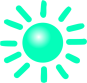 METAPHORMetaphor:  comparing two things without using like or asExample:  My dad is a big teddy bear.What is being compared?  My dad to a teddy bear.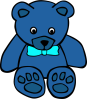 ONOMATOPOEIAOnomatopoeia:  a word or words that imitate a soundExample:  Whack!  Bang! Buzz!  Snap!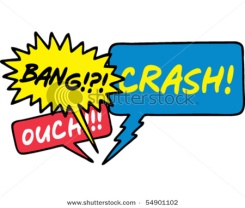 PERSONIFICATIONPersonification:  giving human characteristics to things that are not humanExample:  My locker bit me.Reality:  My finger was stuck in my locker.